Татарстан Республикасы Мамадышмуниципаль районы Башкарма комитетының 2019 нчы елның25 нче июлендә кабул ителгән202 нче номерлы карарына үзгәрешләр кертү турында  Мамадыш районы прокуратурасының 2020 елның 16 апрелендәге № 02-08-02-2020 номерлы протесты, Россия Федерациясе Торак Кодексының 14 статьясы, Россия Федерациясе Хөкүмәтенең 2006 елның 28 январендәге “Торак урынны, торак бинаны яшәү өчен яраксыз һәм күпфатирлы йортны авария хәлендә һәм сүтелергә яки   реконструкцияләнергә тиешле дип тану турындагы нигезләмәне раслау хакында” 47 нче номерлы карары нигезендә, Татарстан Республикасы Мамадыш муниципаль районы Башкарма комитеты  КАРАР БИРӘ: 1. Татарстан Республикасы Мамадыш районы территориясендә бинаны, торак урынны, торак бинаны яшәү өчен яраксыз һәм күпфатирлы йортны авария хәлендә һәм сүтелергә яки реконструкцияләнергә тиешле, бакча йортын торак йорт, торак йортны бакча йорты дип тану буенча ведомствоара комиссия турындагы Нигезләмәгә түбәндәге үзгәрешләр һәм өстәмәләр кертергә:  1.3. пунктны түбәндәге редакциядә бәян итәргә:Әлеге Нигезләмәнең гамәлдә булуы ТР Мамадыш муниципаль районы территориясендә урнашкан муниципаль һәм шәхси торак фондының торак урыннарына кагыла. 2. Мамадыш муниципаль районы башкарма комитетының гомуми бүлегенең җәмәгатьчелек һәм ММЧ белән элемтә секторына өч эш көне эчендә әлеге карарны Татарстан Республикасы муниципаль районының рәсми сайтында һәм Татарстан Республикасының хокукый мәгълүматның рәсми порталында урнаштыруны тәэмин итәргә.3. Әлеге карарның үтәлешен тикшереп торуны үз җаваплылыгымда калдырам.  Җитәкче вазифаларын башкаручы                                                      М.Р.Хуҗаҗанов ИСПОЛНИТЕЛЬНЫЙ КОМИТЕТ МАМАДЫШСКОГО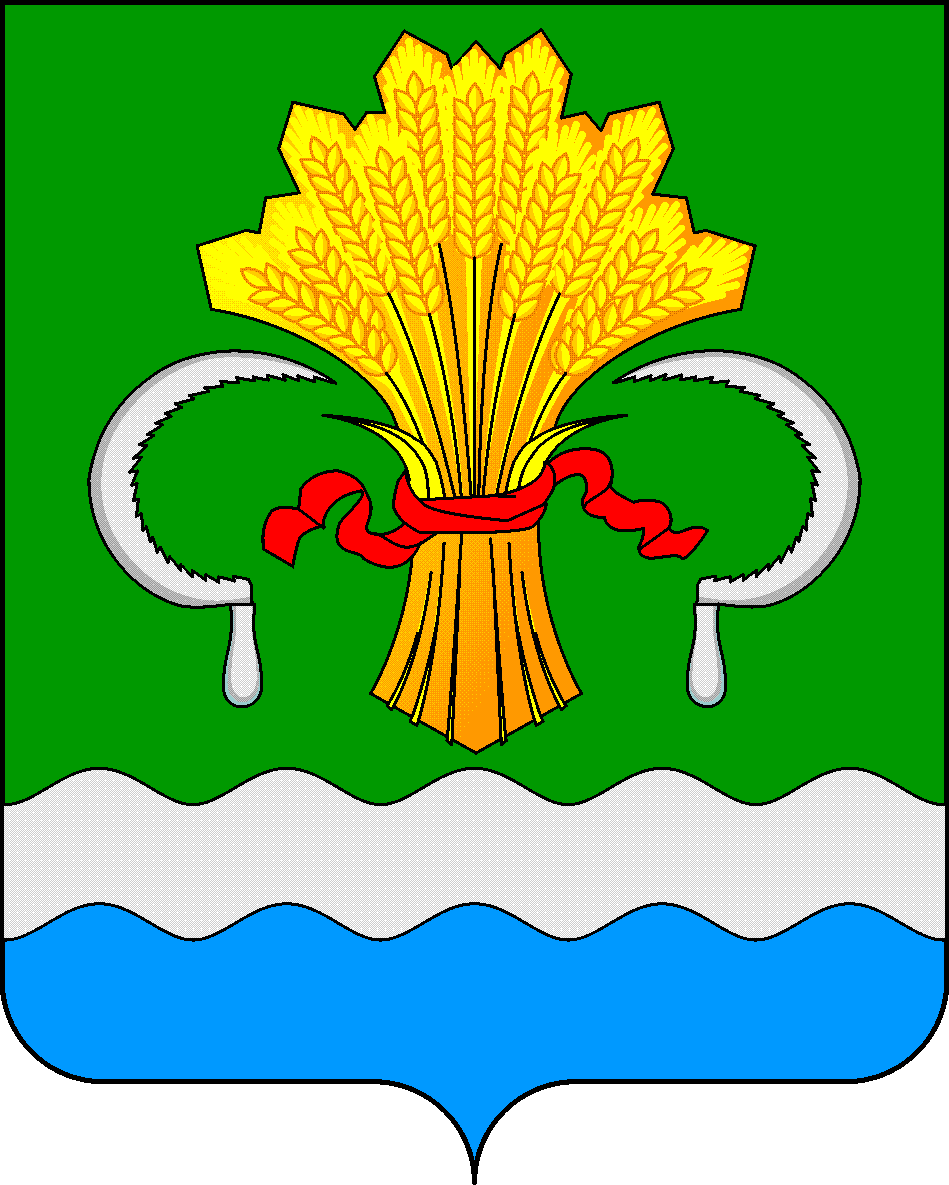 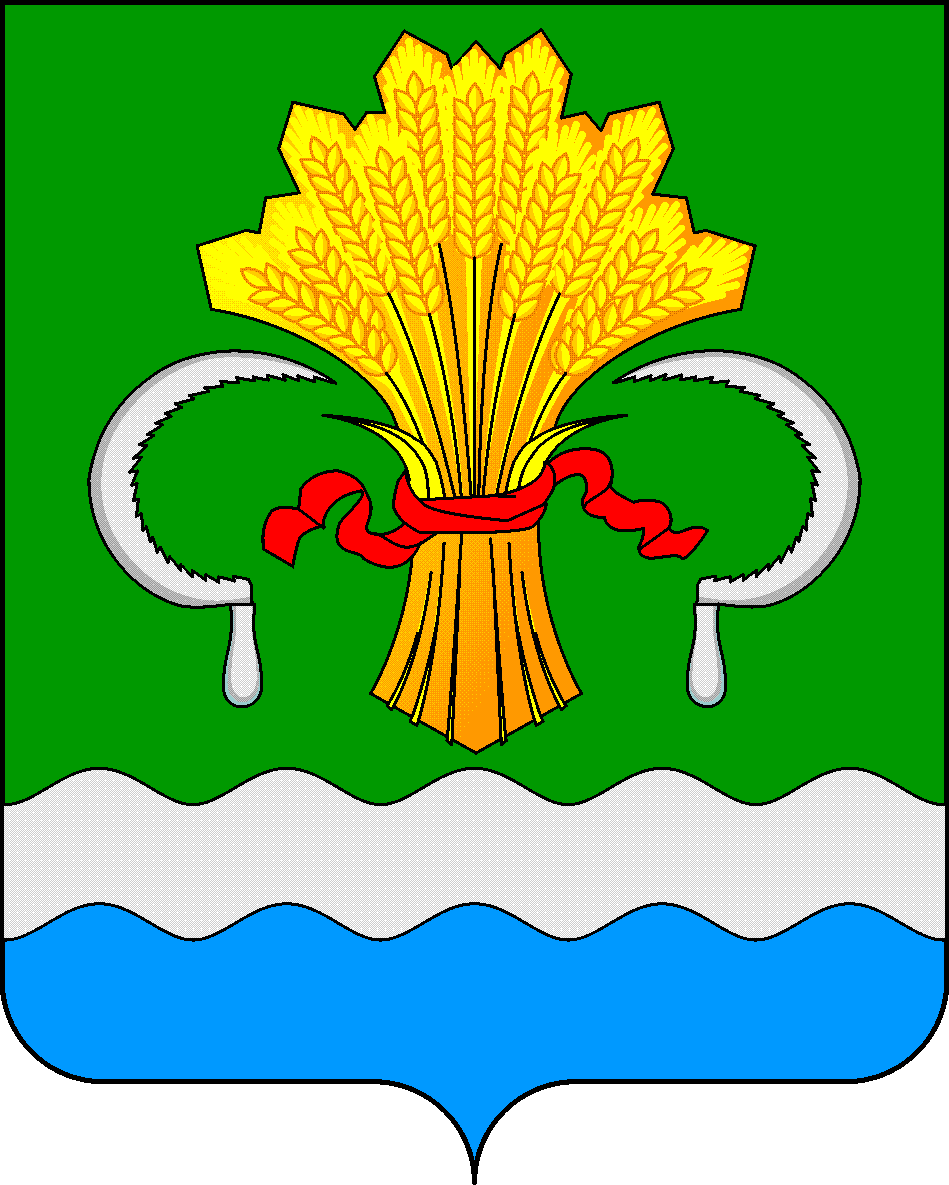  МУНИЦИПАЛЬНОГО РАЙОНА РЕСПУБЛИКИ ТАТАРСТАНул.М.Джалиля, д.23/33, г. Мамадыш, Республика Татарстан, 422190ТАТАРСТАН РЕСПУБЛИКАСЫНЫҢМАМАДЫШ МУНИЦИПАЛЬ РАЙОНЫНЫҢ БАШКАРМА КОМИТЕТЫМ.Җәлил ур, 23/33 й., Мамадыш ш., Татарстан Республикасы, 422190     Тел.: (85563) 3-15-00, 3-31-00, факс 3-22-21, e-mail: mamadysh.ikrayona@tatar.ru, www.mamadysh.tatarstan.ru     Тел.: (85563) 3-15-00, 3-31-00, факс 3-22-21, e-mail: mamadysh.ikrayona@tatar.ru, www.mamadysh.tatarstan.ru     Тел.: (85563) 3-15-00, 3-31-00, факс 3-22-21, e-mail: mamadysh.ikrayona@tatar.ru, www.mamadysh.tatarstan.ru    Постановление№ 173    Постановление№ 173                    Карарот «06» 05    2020 г.